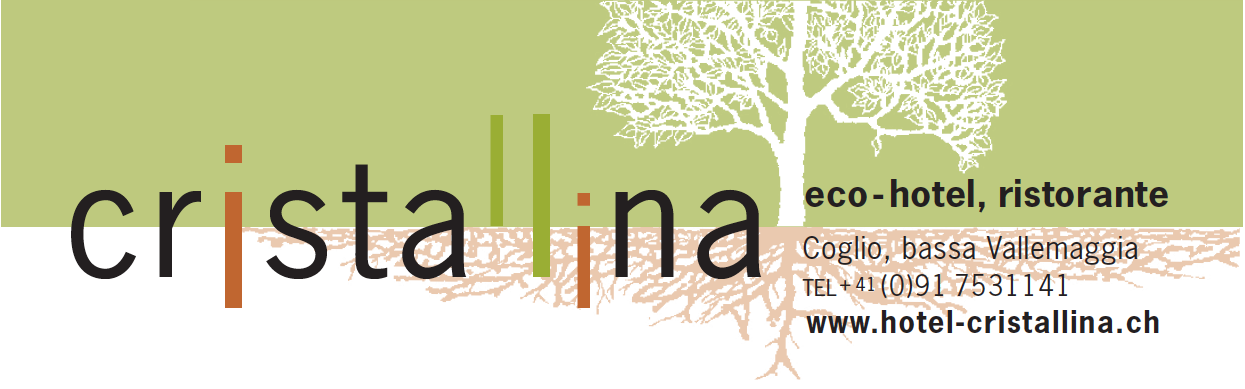 Concorso fotografico 2017 al CristallinaPartecipare e vincere! Mandateci le più belle foto scattate durante la vostra visita all’eco-hotel Cristallina in formato digitale all’indirizzo email info@hotel-cristallina.ch e vincete uno dei tre seguenti premi:un weekend prolungato all’eco-hotel Cristallina
(2 pernottamenti in camera doppia con colazione e cena)
un weekend breve all’eco-hotel Cristallina
(1 pernottamento in camera doppia con colazione)
una cena per due al ristorante CristallinaUna giuria specializzata esaminerà le foto pervenute entro il 31 ottobre 2017 e assegnerà i premi menzionati, che non potranno essere convertiti in denaro. I partecipanti acconsentono inoltre, che l’eco-hotel Cristallina alla scadenza del termine d’invio delle foto abbia il diritto di utilizzo e sfruttamento illimitato sul materiale fotografico inviato senza obbligo alcuno di risarcimento. Le fotografie inviate non saranno rispedite al mittente. Sul presente concorso fotografico non si tiene alcuna corrispondenza.Fotowettbewerb 2017 im CristallinaMitmachen und gewinnen! Schickt uns die schönsten Fotos eures Aufenthaltes im Öko-Hotel Cristallina (Dateiformate JPEG und PNG) an die Emailadresse info@hotel-cristallina.ch und gewinnt einen der drei Hauptpreise:ein langes Weekend im Eco-Hotel Cristallina
(2 Übernachtungen im Doppelzimmer mit Frühstück und Nachtessen)
ein kurzes Weekend im Eco-Hotel Cristallina
(1 Übernachtung im Doppelzimmer mit Frühstück)
ein Nachtessen für zwei im Ristorante CristallinaEine Fachjury wird die bis am 31. Oktober 2017 eingegangenen Fotos prüfen und oben erwähnte Preise vergeben. Diese können nicht in Bargeld umgewandelt werden. Die Teilnehmenden erklären sich zudem damit einverstanden, dass das Öko-Hotel Cristallina nach der Eingabefrist das uneingeschränkte Nutzungs- und Verwertungsrecht am eingesandten Bildmaterial hat ohne dass eine zusätzliche Vergütung geschuldet wird. Eingereichte Fotos werden nicht zurückgesandt. Über diesen Fotowettbewerb wird keine Korrespondenz geführt.